Friday, 22nd January, 2021LO. To comprehend.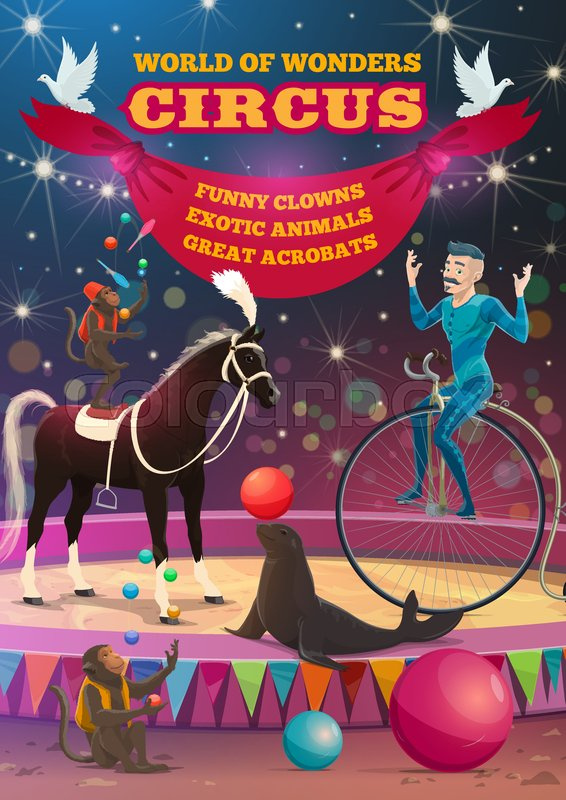 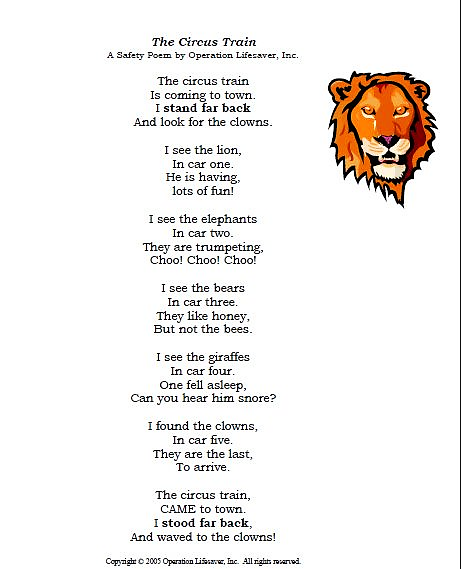 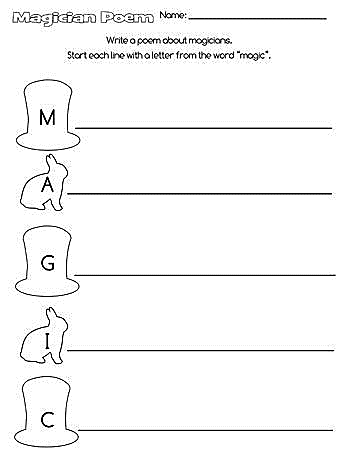 